Эндоскоп технический AVT 9600-9-23-100MRПАСПОРТ ИЗДЕЛИЯЭндоскоп технический для проверки трубопроводов , воздуховодов и других труднодоступных мест.ОГРАНИЧЕНИЯ ПО ПРИМЕНЕНИЮНе допускайте применения эндоскопа для обследования людей или животныхНе допускайте применения эндоскопа для обследования оборудования,находящегося под напряжениемНе допускайте применения эндоскопа в работающих машинах или механизмахНе допускайте крутых (по радиусу менее 20 мм) перегибов рабочей частиэндоскопаНе смотрите навстречу световому потоку, излучаемому осветителем или головкойрабочей части эндоскопа!Не прикасайтесь к осветителю мокрыми руками!Тщательно защищайте осветитель от попадания воды и брызг!ХАРАКТЕРИСТИКИЭндоскоп состоит из камеры со специальным стойким к царапинам стеклом, световолоконного кабеля длиной 100м на специальной катушке , монитора со встроенным видеорегистратором для записи, блоком питания и коммутации со встроенным аккумулятором.На кабеле для удобства нанесены маркировочные отметки через каждый метр. Для предотвращения повреждения камеры в комплекте предусмотрен специальный защитный ролик.ОСНОВНЫЕ ПАРАМЕТРЫДиаметр камеры: 23MM
Подходит для труб: 25-100MM
Разрешение камеры 1200 ТВЛ
Угол обзора  110 градусов
Подсветка регулируемая: 12 LED 
Батарея 12 4Ач  время работы до 8 часов
Напряжение питания камеры: 5V
Питание подсветки: 12V
Водостойкость: IP68
Материал камеры: нержавеющая сталь
Размеры защитного устройства: 2 устройства 38мм и 90мм диаметром
Кабель световолокно 100 метров
Дисплей цветной 9"
Размеры 520*440*300мм
Вес 6,8кгГАРАНТИЙНЫЕ ОБЯЗАТЕЛЬСТВАИзготовитель гарантирует соответствие качества эндоскопа требованиям ТУ при соблюдении потребителем правил хранения и эксплуатации. Гарантийный срок эксплуатации эндоскопа 12 месяцев со дня продажи.Изготовитель обязуется безвозмездно заменять или ремонтировать эндоскоп, вышедший из строя в течение гарантийного срока при соблюдении потребителем требований паспорта и инструкции по эксплуатации.Дата изготовленияКОМПЛЕКТАЦИЯ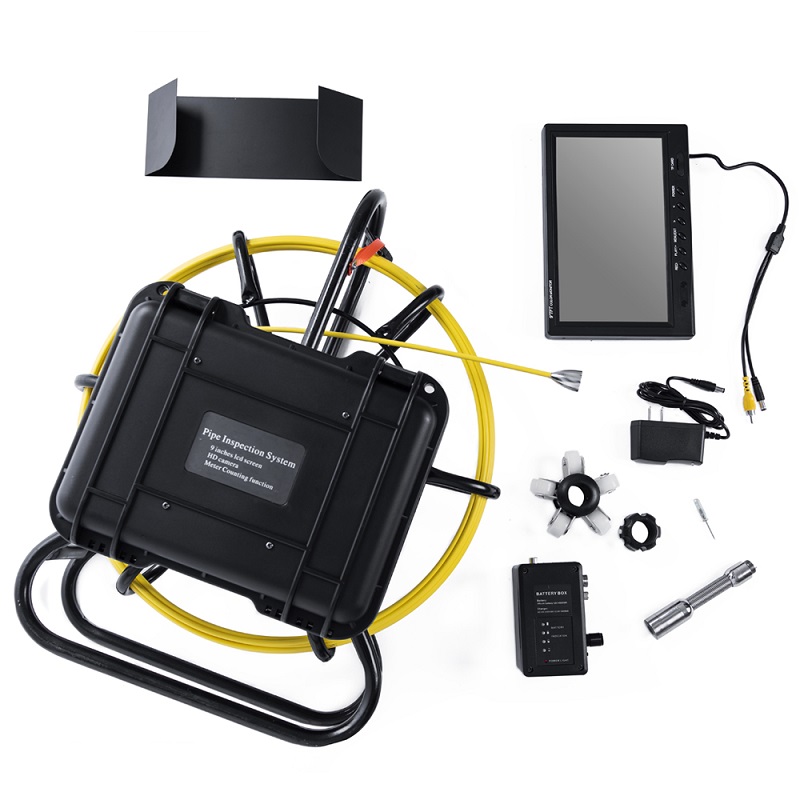 Кабель на катушкеПоворотная камераБлок управленияСоединительный кабельМониторЗарядное устройствоЦентратор для камеры  2 шт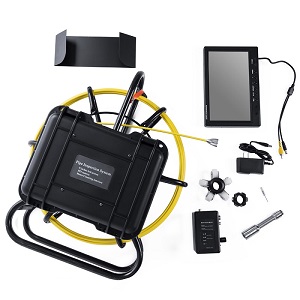 Представитель производителя в РоссииООО «АВТ» Санкт-Петербург Измайловский пр-т 4 оф 246 тел. (812) 334-7048www.avttech.ru